DIARY SEAFOOD / MARISCOS DEL DÍASHELLFISH / Los de conchaAROSA ESTUARY FLAT OYSTER (IN SEASON) / Ostras planas de la Ría de Arosa (En temporada)	UNIT / Ud.	€4,50CLAMS FROM CAMBADOS / Almejas de Cambados naturales.	100 grs	€14,30PAN-FRIED CARRIL CLAMS / Almejas finas a la sartén	€28,00SMALL SCALLOPS AU GRATIN WITH ALBARIÑO WINE/ Zamburiñas gratinadas al Albariño	€19,50FROM THE SOUTH / Del SurGRILLED / BOILED SHRIMPS FROM HUELVA / Gamba blanca de Huelva hervida / plancha    100 grs	€16,50RED SHRIMPS FROM ALICANTE / Gamba roja de Alicante.	100 grs	€16,50SEA-CRAWFISH GRILLED / Cigala tronco hervida - plancha.                                 	100 grs	€17,00LARGE RED PRAWNS FROM ISLA CRISTINA / Carabinero de Isla Cristina al horno.	100 grs	€13,00FROM THE NORTH / Del NorteCRABS FROM “RÍA”/ Nécoras de la Ría	100 grs	€11,50KING-CRAB FROM O’GROVE / Centollo de O´grove.	100 grs	€8,25GALICIAN SMALL SHRIMPS / Camarón  gallego.	100 grs	€26,40BARNACLES FROM CEDEIRA  / Percebes de Cedeira.	100 grs	€24,20OCTOPUS DISHES / PLATOS DE PULPOÑSTEAMED OCTOPUS WITH "CACHELOS" (TYPICAL POTATOES FROM GALICIA) IN LA VERA PAPRIKA OIL	€19,50Pulpo con cachelos al aceite de pimentón de La Vera.BRAISED OCTOPUS WITH MILD AÏOLI / Pulpo a la brasa con Alioli suave	€19,50CURED AND SALTED MEAT ASSORTMENT AND FOIECHACINAS, SALAZONES Y FOIEACORN FED IBERIAN CURED HAM ACCOMPANIED BY BREAD, TOMATO, ARBEQUINA OLIVE OIL AND SALT FLAKES	€26,00Jamón Ibérico de bellota (acompañado de pan, aceite de oliva virgen, tomate fresco y escama de sal).SALTED CANTABRIAN ANCHOVIES 00 (6 Pieces)	€19,50Anchoas del Cantábrico 00 (6 Piezas).HOMEMADE MICUIT DUCK FOIE GRAS WITH TWO PRESERVES (TOMATO AND SWEET ONION PRESERVES)	€23,00Foie mi-cuit a las dos confituras (tomate y cebolla dulce).SEAFOOD DELIGHT / CAPRICHOS DEL MARRED TUNA TARTARE WITH AVOCADO AND WAKAME SEAWEED  / Tartar de atún rojo con aguacate y alga wakame	€23,50ISLA CRISTINA SEAFOOD COCKTAIL / Salpicón de mariscos de Isla Cristina	€25,00FRIED IN VIRGIN OLIVE OIL / FRITOS EN ACEITE DE OLIVA VIRGENMÁLAGA ANCHOVIES À L’ANDALOUSE / Boquerones malagueños a la Andaluza	€13,00CHEF'S CROQUETTES / Croquetitas de nuestro Chef	€13,60FRIED SQUID STRIPS WITH RUNNY FRIED EGG AND SALT FLAKES	€18,00Rabas fritas finas con huevos rotos y escama de sal.CADIZ-STYLE HAKE MORSELS / Bocaditos de merluza a la Gaditana	€18,50SHRIMP PANCAKES WITH ROMESCO SAUCE (6 Units.) / Tortillitas de camarones con salsa Romesco (6 Uds.)	€19,80ALL OUR FRIED SPECIALITIES ARE SERVED WITH ROASTED PEPPERS PIPÉRADETodos nuestros frito se acompañan de piperrada de pimientos asados.FRESH SALADS, VEGETABLES AND COULD SOUP / ENSALADAS FRESCAS, VERDURAS Y SOPA FRÍAPINK TOMATO GAZPACHO AND A VEGETABLE TIMBALE / Gazpacho de tomate rosa con timbal de verduras	€11,00WILD TOMATO TARTARE WITH ARBEQUINA OLIVE OIL AND PARMESAN SHAVINGS	€13,75Tartar de tomate silvestre y rúcula con aceite de Arbequina y virutas de Parmesano.GREEN SALAD WITH AVOCADO, WILD ASPARAGUS, MIXED SALAD LEAVES, GRANNY SMITH APPLE AND RADISHESIN CITRUS VINAIGRETTE	€14,50Ensalada verde de aguacate, espárrago verde, mezclum, manzana Grany Smith y rabanitos a la vinagreta cítrica.RUSSIAN SALAD WITH SLICES OF TUNA BELLY / Ensaladilla rusa con láminas de bonito	€15,50FRESH TOMATO AND FRESHLY CAUGHT BONITO FILLETS SALAD WITH SWEET CHIVES	€17,50Ensalada de tomate natural, cebolleta dulce y bonito de campaña.GRILLED VEGETABLES WITH ROMESCO SAUCE / Selección de verduras a la parrilla con su Romesco	€14,50OUR RICE AND PASTA AL-DENTE (2 PEOPLE MINIMUM ) PRICE PER PERSONMADE WITH THE BEST CALASPARRA RICE. DRIED RICE AND RICE CASSEROLEARROCES (MÍNIMO 2 P.) PRECIO POR PERSONAElaborados con el mejor arroz de Calasparra. Arroces secos y caldososSEAFOOD RICE, SO YOU DON’T STAIN YOURSELF / Arroz marinero limpio para no mancharse		€22,00BLACK RICE WITH SQUID IN ITS OWN INK / Arroz negro a la tinta del calamar	€21,00RICE WITH LARGE RED PRAWNS / Arroz con carabineros del Sur	€25,50RICE WITH LOBSTER / Arroz con bogavante	€30,00VERY FINE NOODLE FIDEUÀ PAELLA WITH MONKFISH AND SHRIMP	€23,00Fideuá de cabellín con rape y gambas.FISH DISHES / PESCADOS DE ANZUELOCHAR-GRILLED JIG-CAUGHT SQUID WITH SPICY OIL	€19,80Calamar de potera a la parrilla con aceite picante.GRILLED BABY CUTTLEFISH WITH AJILI MOJILI SAUCE / Chipirones de Costa a la parrilla con Ajilimojili	€19,80 LINE-CAUGHT HAKE DELIGHTS ROMAN STYLE WITH SHOESTRING POTATOES	€23,00Delicias de merluza de pincho a la Romana con patata hilada.BLACK-BELLIED MONKFISH WITH TOASTED GARLIC, FOR ONE AND TWO. PORTION	€24,50Rape de tripa negra a los ajos tostados, para uno y para dos. Ración.SALTED FISH (MIN. 2 PEOPLE - PRICE PER PERSON)	€24,50 Pescados a la sal. Pida (Mínimo 2 personas) Precio por persona.WILD SOLE GRILLED IN ITS SKIN / Lenguado salvaje a la parrilla con su piel (400 Grs.)	€28,50FRESH TUNA TATAKI IN A SOYA AND WASABI MARINADE	€25,00Tataki de atún fresco macerado en salsa de soja y wasabi.MEATS ELABORATED WITH AFFECTION / CARNES ELABORADAS CON CARIÑOSTEAK TARTAR (PREPARED AT THE TABLE)	€24,50Steak tartar cortado a cuchillo y preparado a la vista.CRUNCHY FRIED BABY LAMB RIBS (6 UNITS)	€19,50Costillitas de cordero lechal fritas y crujientes (6 Uds.).FILLET OF BEEF CUBES SAUTÉED IN WHITE PORT SAUCE, BABY BROAD BEANS AND SPRING ONIONS	€20,80Daditos de solomillo salteados al jugo de Oporto, habitas y ajos tiernos.BEEF SIRLOIN WITH CARAMELISED PIQUILLO PEPPERS	€23,50Entrecot de vacuno mayor con pimientos del piquillo caramelizados.CHAR-GRILLED BEEF FILLET FROM THE ASTURIAN VALLEY (SOMIEDO) SALTED TO TASTE	 €24,50Solomillo de buey de los valles de Somiedo hecho en parrilla al punto de sal.CHAR-GRILLED BEEF TENDERLOIN WITH FRESH DUCK FOIE AND A PEDRO XIMÉNEZ REDUCTION	 €25,50Taco de solomillo al foie fresco de pato y reducción de Pedro Ximénez.TRADITIONAL DISHES / PLATOS TRADICIONALESROCKFISH AND SEAFOOD SOUP/ Sopa de pescado de roca y marisco	 €15,50BULL'S TAIL STEWED IN MADRID RED WINE SAUCE / Rabo de toro estofado al vino de Madrid	 €20,00CANTABRIAN TUNA BELLY IN ESCABÈCHE WITH A SHALLOT AND VEGETABLES AL DENTE	 €21,00Escabeche de bonito del Cantábrico con chalotas y verduritas al-dente.HOMEMADE BREAD / Pan artesano…..2,75€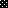 